重庆市预警信息发布业务月报第1期（总57期）2023年02月03日                            签发：郝秋2023年01月业务运行工作通报一、预警信号发布情况1月，全市各级预警中心通过预警平台发布气象预警信号378期，其中市级发布预警信号15期，区县发布363期（大雾：橙色27期、黄色167期；大风：蓝色9期；森林草原火险：橙色1期，道路结冰：黄色117期；霜冻：蓝色21期、黄色1期；暴雪：蓝色1期；寒潮：蓝色34期）。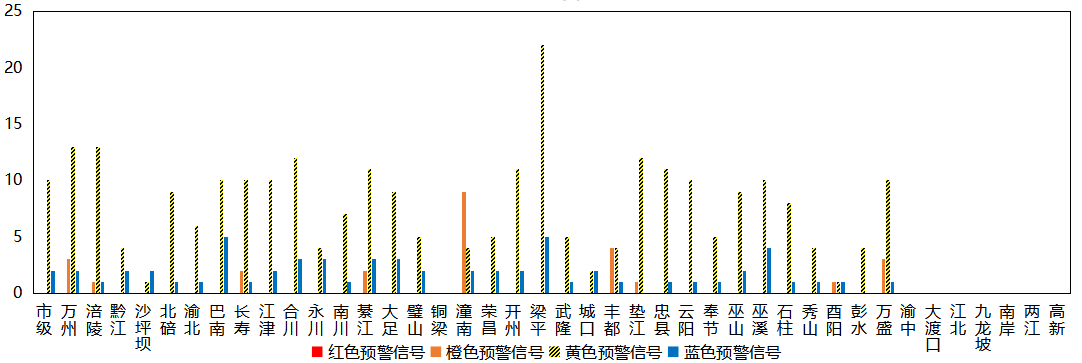 图1 全市预警信号发布情况二、灾害风险超阈值实况发布情况1月，全市各区县预警中心没有发布灾害风险超阈值实况信息。三、预警服务信息发布情况1月，全市各级预警中心通过预警平台发布气象预警服务信息59期，其中重要气象信息专报47期、雨情通报12期。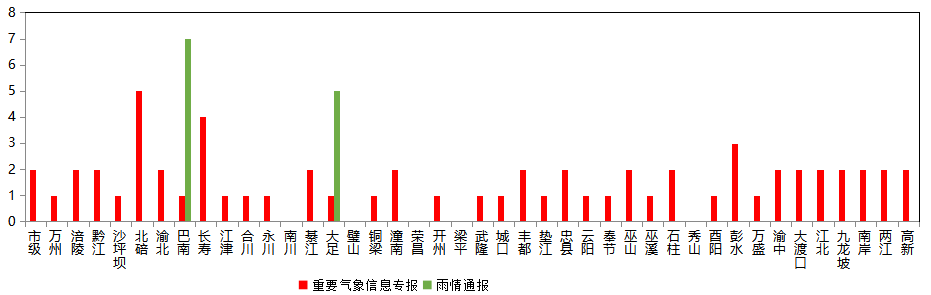 图2 气象预警服务信息发布情况四、各部门和乡镇（街道）信息发布情况1月，全市气象部门发布预警服务消息2,616条，发送短信1,323.74万人次；其他部门发布预警服务消息2,736条，发送短信1,745.14万人次；乡镇（街道）发布预警服务消息18,415条，发送短信1,090.97万人次。表1 部门和乡镇（街道）信息发布详情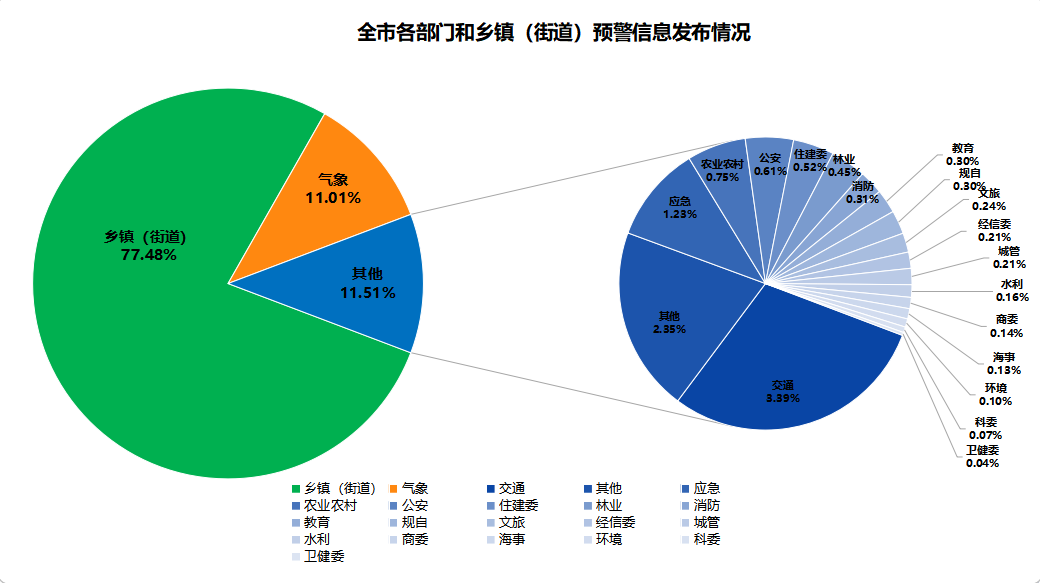 图3 各部门和乡镇（街道）信息发布情况五、分渠道信息发布情况1.短信1月，全市各级预警中心和预警工作站通过预警平台发布预警和服务信息共23,767条，累计发送3,860.09万人次。其中，市预警中心发布各类预警服务信息251条，发送76.69万人次；区县预警中心发布各类预警服务信息2,365条，发送1,247.05万人次；市、区县部门和乡镇（街道）预警工作站发布各类预警服务信息条21,151条，发送2,536.34万人次。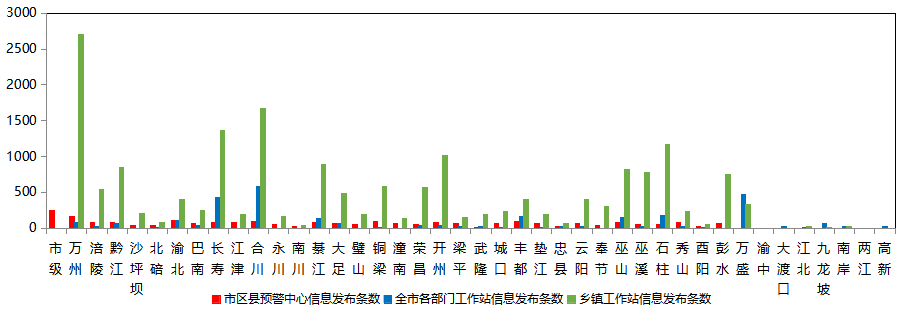 图4 全市预警中心及预警工作站10639121通道信息发布情况2.大喇叭1月，全市各区县预警中心通过大喇叭发布各类预警服务信息共226条，累计发送477,275支次。其中合川、綦江、大足、璧山、潼南、巫山、石柱等区县大喇叭使用较好。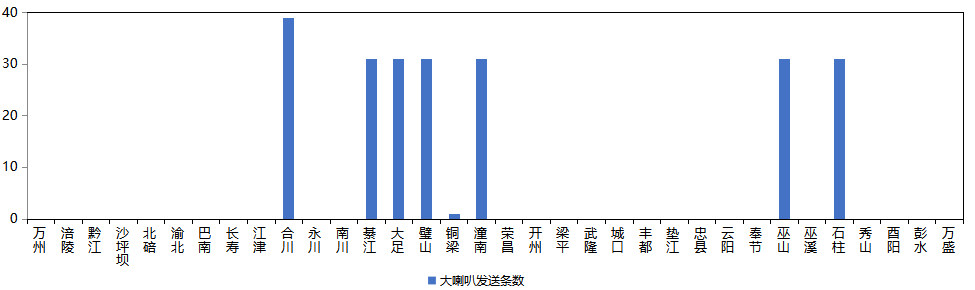 图5 全市各预警中心大喇叭信息发布情况3.电子显示屏1月，全市各区县预警中心通过电子显示屏发布各类预警服务信息共417条，累计发送33,270块次。其中，黔江、綦江、璧山、铜梁、开州、丰都、垫江、忠县、云阳等区县电子显示屏使用较好。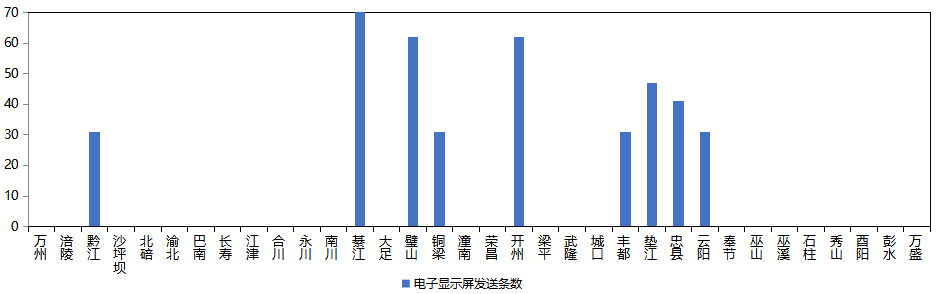 图6 全市各预警中心电子显示屏信息发布情况4.预警app1月，预警APP注册用户数为8,733人，共推送预警服务信息254条，巫溪推送信息最多（56条）。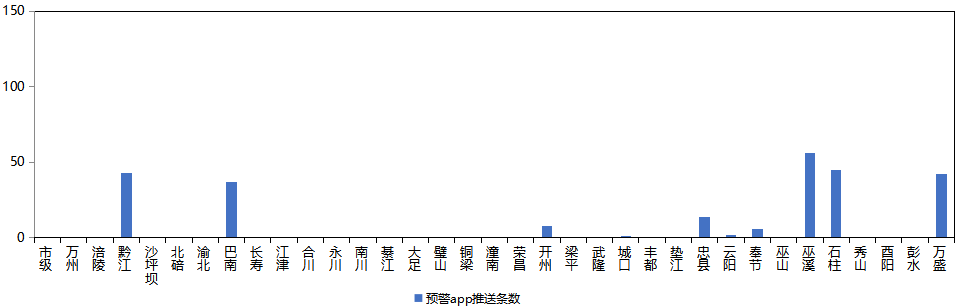 图7 全市各预警中心预警app信息推送情况5.预警微信1月，全市预警微信（含企业号和公众号）关注用户数为10.80万人，共发布预警服务信息678条，璧山区关注用户最多（1.1834万人），綦江发布信息最多（49条）。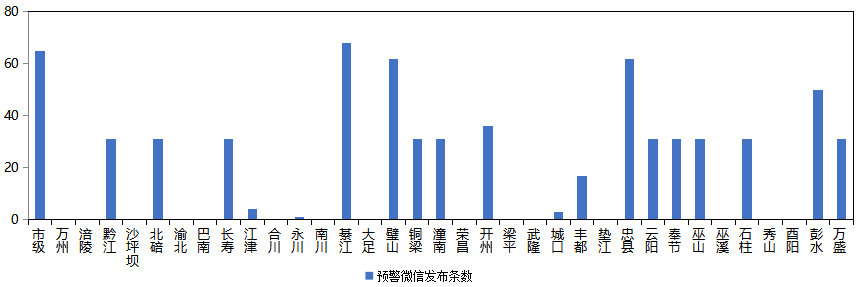 图8 全市各预警中心预警微信信息发布情况部门条数人次数（万）部门条数人次数（万）乡镇（街道）18,4151,445.38规自712.97气象2,6161,323.74文旅580.5交通806156.02经信委490.54其他558115.52城管490.31应急29214.75水利380.63农业农村1784.79商委340.32公安145580.14海事310.47住建委1241.14环境250.9林业10730.38科委170.06消防73178.78卫健委90.48教育722.27